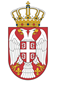 РЕПУБЛИКА СРБИЈА НАРОДНА СКУПШТИНАОдбор за спољне послове06 Број: 06-2/120-1829. мај 2018. годинеБ е о г р а дНа основу члана 70. став 1. алинеја прва Пословника Народне скупштинеС А З И В А М44. СЕДНИЦУ ОДБОРА ЗА СПОЉНЕ ПОСЛОВЕЗА ПЕТАК 1. ЈУН  2018. ГОДИНЕ,СА ПОЧЕТКОМ У 11,00 ЧАСОВА	За ову седницу предлажем следећиД н е в н и  р е дИзвештај о раду Министарства спољних послова за период од 1. новембра 2017. године до 30. априла 2018. године. Иницијативе за посетеПозив за учешће на семинару „Заједничко суочавање са новим претњама – нова ера сарадње ЕУ-НАТО“, 4. и 5. јун 2018. године, Брисел, Краљевина Белгија. Позив за учешће на 25. годишњој скупштини Интерпарламентарне скупштине православља, од 25. до 30. јуна, Атина, Република Грчка. Редовне активности сталних делегација Учешће на састанку Комитета за избор судија Европског суда за људска права ПС СЕ, 14-15. јун 2018. године, Париз, Француска.   Извештаји о реализованим посетамаИзвештај о учешћу народног посланика Ивана Манојловића на састанку председника одбора задужених за питања енергетике парламената држава чланица Европске уније у Софији, Република Бугарска, 13. и 14. маја 2018. године.  Реализовани парламентарни контактиЗабелешка о разговору председника и чланова Одбора за европске интеграције са чланом Одбора за европске послове немачког Бундестага  Мануелом Сарацином, одржаном 22. маја 2018. године.Остали реализовани контакти Зебелешка са састанка председника Посланичке групе пријатељства са Алжиром НС РС Маје Мачужић са амбасадором Демократске Народне Републике Алжир у РС Њ. Е. Абделхамидом Шебшубом, 6. марта 2018. године.Забелешка о разговору Одбора за привреду, регионални развој, трговину, туризам и енергетику и Парламентарног форума за енергетску политику Србија са представницима Министарства за животну средину, климу и енергетику немачке савезне покрајине Баден-Виртемберг, вођеном 17. априла 2018. године. Забелешка са састанка Посланичке групе пријатељства са Јапаном са амбасадором Јапана у Београду Њ.Е. Јунићијем Марујамом, одржаног 17.маја 2018. године.Забелешка о разговору председника Народне скупштине Републике Србије, Маје Гојковић, са Њ.Е. Карлом Ло Кашом, амбасадором Републике Италије у Београду, одржаном 21. маја 2018. године.  Посланичке групе пријатељстваПромене у саставу ПГП са Ганом.   Разно 	   Седница ће се одржати у Дому Народне скупштине, Трг Николе Пашића 13, у сали II.Моле се чланови Одбора да у случају спречености да присуствују седници Одбора, о томе обавесте своје заменике у Одбору                                                                                                   ПРЕДСЕДНИК ОДБОРА                                                                                                проф. др Жарко Обрадовић, с.р.